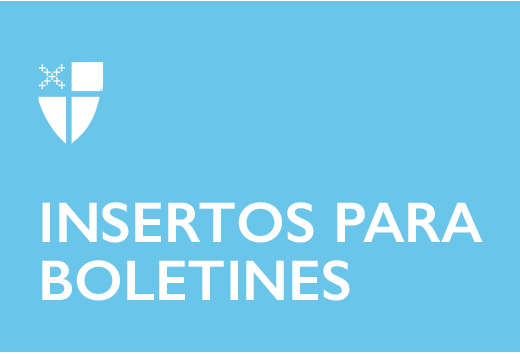 28 de julio de 2024 – Pentecostés 10 (B)Su Guía sobre la DFMS, Parte 9A lo largo del verano, nuestros insertos en los boletines presentarán recursos disponibles para ti, tu ministerio, tu congregación y tu diócesis de la Sociedad Misionera Nacional y Extranjera, el nombre formal de la Iglesia Episcopal incorporada. Aprende más escaneando el código QR de cada departamento o visita iam.ec/tecguide.La oficina de la Iglesia Segura, establecida en 2022, coordina la formación para el nuevo plan de estudios Iglesia Segura, Comunidades Seguras, sirve como punto de contacto para las diócesis y congregaciones con preguntas sobre las Políticas modelo para la Protección de niños y jóvenes y para la protección de adultos vulnerables, y facilita el desarrollo de las mejores prácticas en toda la Iglesia Episcopal. El Director de Iglesia Segura también sirve de enlace con “Praesidium Inc.”, la empresa que alberga el sitio de aprendizaje en línea, “Praesidium Academy”. 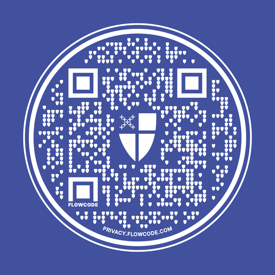 Vea la invitación a Iglesia Segura, Comunidades Seguras del Obispo Presidente Michael Curry. Revise la política modelo para la protección de niños y jóvenes. Conozca la política modelo para la protección de adultos vulnerables. Visite la página web Iglesia Segura, actualizada continuamente con recursos nuevos y actualizados, incluyendo materiales de formación complementarios, preguntas frecuentes, recomendaciones de formación y mucho más.  Justicia social y económica. La Iglesia Episcopal aborda la justicia social y económica de diversas maneras: a través de los Ministerios de Jubileo y Justicia; las becas de uno y dos años de Justicia y Defensa basadas en las Marcas de la Misión Anglicanas; el Desarrollo Comunitario Basado en Activos; la colaboración con la Campaña de los Pobres; y los programas anuales de subvenciones en bloque para el desarrollo (o enriquecimiento) del ministerio local. A través de estos procesos y ministerios, la Iglesia Episcopal busca llevar la buena noticia a los pobres, anunciar la libertad a los presos y dar vista a los ciegos, poner en libertad a los oprimidos y anunciar el año favorable del Señor (basado en Lucas 4:18-19). 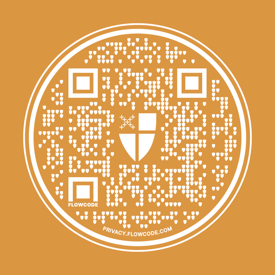 Descargue "De la banca a la plaza pública", una guía para el cambio social. Introduzca el Desarrollo Comunitario Basado en Activos a través de "Called to Transformation".  Vea los videos basados en "De la banca a la plaza pública". Proteste fielmente con el Manual episcopal de acción en la calle. La Oficina del Ministerio de Transición (OTM, por sus siglas en inglés) brinda apoyo en los procesos de búsqueda y llamado a obispos, personal diocesano, clérigos, líderes laicos, seminarios, otros ministerios eclesiásticos y el Consejo del Ministerio de Transición. La oficina fomenta y proporciona recursos a los grupos regionales y a las diócesis que trabajan en llamados al liderazgo ministerial con enfoque en la diversidad y la equidad en las. La OTM trabaja en colaboración con toda la Iglesia. Apoye a los obispos, al personal diocesano, a los grupos regionales, a los presidentes de búsqueda, a los clérigos, a los seminarios y a otros ministerios a través de una base de datos de búsqueda en línea para el clero, los líderes laicos y las comunidades de adoración. 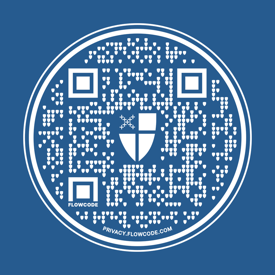 Asesore y anime a las diócesis, grupos regionales y otros ministerios eclesiásticos en materia de diversidad e inclusión. Fomente relaciones de confianza que conduzcan a una mayor colaboración y reciprocidad en los ministerios. Colabore con toda la Iglesia en temas de actualidad e innovaciones futuras con respecto a la disponibilidad del liderazgo ministerial y la configuración de las comunidades eclesiásticas. 